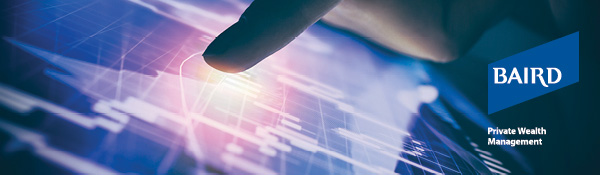 Robert W. Baird & Co. does not offer tax or legal advice. 

If you do not wish to receive further Baird email announcements, reply to this email with "Remove Me" in the subject line. 

Robert W. Baird & Co. Incorporated. 777 East Wisconsin Avenue, Milwaukee, WI 53202. 800-79-BAIRD. rwbaird.com. 

MC-IN_PM_TE_3